دانش آموختگان عزیز مقاطع مختلف رشته مامایی / مشاوره در مامائی با سلام و احترامدر راستای ارتقای آموزش، اصلاح و بازنگری برنامه های در حال اجرا و بازآموزی دانش آموختگان مامایی، مشاوره در مامائی و سلامت باروری و هم افزایی علمی خواهشمند است با تکمیل فرم ارزشیابی زیر همکاری لازم را مبذول فرمایید. اطلاعات شما با حفظ محرمانگی صرفا جهت پیشبرد اهداف و امور آموزشی استفاده خواهد شد. پیشاپیش از همکاری شما سپاسگزاریم.   ویژگی‌های دانش آموختگان:1. سن:2. وضعیت تأهل :متاهلمجردجدایی از همسرفوت همسر3. کدام مقطع تحصیلی خود را در دانشکده پرستاری و مامایی گلستان گذرانده اید؟ (اگر چند مقطع تحصیلی را در این دانشگاه گذرانده اید امکان انتخاب چند گزینه وجود دارد).کاردانیکارشناسیکارشتاسی ارشددکتری4.سکونت در خوابگاه؟بلیخیر5. سال ورود به مقطع کارشناسی در دانشکده پرستاری و مامایی گلستان :6. سال دانش آموختگی از مقطع کارشناسی در دانشکده پرستاری و مامایی گلستان:7. سال ورود به مقطع کارشناسی ارشد در دانشکده پرستاری و مامایی گلستان: 8. سال دانش آموختگی از مقطع کارشناسی ارشد در دانشکده پرستاری و مامایی گلستان: 9. آیا ادامه تحصیل داده اید؟ (در صورت ادامه تحصیل در رشته ای به جز گرایش های مامایی، لطفا بنویسید) بلهخیردیگر:10. آیا تمایل دارید در رشته مامایی ادامه تحصیل دهید؟  بلهخیر11. آیا تمایل دارید در رشته مامایی در خارج از کشور ادامه تحصیل دهید؟  بلهخیر12. در صورت ادامه تحصیل آیا هیات علمی مامایی هستید؟ (درصورتی که در رشته ای غیر از مامایی هیات علمی شده اید، لطفا بنویسید)بلهخیردیگر:13. در صورت اشتغال، آیا در رشته مامایی مشغول به کار هستید؟ در غیر این صورت لطفا رشته کاری خود را بنویسید.بلهخیردیگر:14. در صورت اشتغال در حرفه مامایی، محل اشتغال شما کدام یک از موارد زیر است؟ (امکان انتخاب چند گزینه وجود دارد)  اتاق زایمانبخش زنان و پست پارتومبخش غیر مرتبط با رشته ماماییبخش نوزاداندرمانگاه بیمارستاندرمانگاه بهداشتبیمارستان خصوصیدفتر کار شخصیعضو هیات آموزشی (مربی)عضو هیئت علمی آموزشیعضو هیئت علمی پژوهشیبخش ستادی و مدیریتیدر رشته مامایی فعالیت ندارمبیکار هستم15. وضعیت استخدامی شما در فعالیتی که به آن اشتغال دارید، چگونه است؟  رسمیپیمانیقراردادیآزادطرحیمتعهد خدمتبیکار16. چنانچه بعد از فراغت از دانشکده پرستاری و مامایی بویه گرگان، شاغل شديد، زمان آن را مشخص کنید.6ماه بعد از فراغت از تحصیلی1 سال بعد از فراغت از تحصیلی2 سال بعد از فراغت از تحصیل 3سال و بالاتر17. اگر بيکار هستيد لطفا دليل بيکاری خود را بيان کنيد (اگر شاغل هستيد اين بخش را پاسخ ندهيد).18. آیا تمایل به ادامه تحصیل در مقاطع بالاتر از مقطع کنونی خود در دانشکده پرستاری و مامایی گلستان را دارید.  بلهخیر19. آیا پس از فارغ التحصیلی ازدانشکده پرستاری و مامایی گلستان، از شما در مورد کیفیت آموزش نظرخواهی انجام شد؟  بلهخیر20. تحصیل در دانشکده پرستاری و مامایی گلستان چقدر در موارد زیر برای شما موثر بوده است؟  	21. میزان رضایت مندی شما از انتخاب رشته مامایی چقدر است؟  خیلی زیادزیادمتوسطکمخیلی کم22. به چه میزان از محیط آموزشی دانشکده پرستاری و مامایی گلستان در موارد زیر رضایت داشتید؟  23. به چه میزان از کتابخانه دانشکده پرستاری و مامایی گلستان در موارد زیر رضایت داشتید؟  24. به چه میزان از محیط های درمانی و بالینی دانشگاه علوم پزشکی گلستان رضایت داشتید؟  25. به چه میزان از کیفیت آموزشی دروس رشته مامایی در موارد زیر رضایت داشتید؟  26. از کیفیت آموزشی کدام یک از دروس رشته مامایی رضایت داشتید ؟(امکان انتخاب بیش از یک گزینه وجود دارد)  دروس علوم پایهدورس عمومیدروس اختصاصی مامایی ( بارداری و زایمان)دروس اختصاصی مامایی ( بیماری های زنان)بهداشتکودکان و نوزادانبیماری های داخلی و جراحی در مامایی27. به چه میزان از عملکرد اساتید دانشکده در موارد زیر رضایت داشتید؟  28. با کدام یک از موارد ذیل به عنوان نقاط قوت آموزشی، پژوهشی و فرهنگی_ اجتماعی دانشکده پرستاری و مامایی گلستان موافق هستید؟ (امکان انتخاب چند گزینه وجود دارد)  رشد اخلاق، رفتار و تعهد حرفه ای / تعلّق سازمانیتجارب و فرصت های گوناگون یادگیریارائه خدمات داوطلبانههدایت تحصیلیمسیریابی شغلی و کارآفرینیارتباط با صنعت و شرکت های دانش بنیانمشارکت در برنامه های بین المللی29. برای ارتقا کیفیت آموزش دانشگاه علوم پزشکی گلستان از نظر شما چه مواردی لازم است؟ (امکان انتخاب چند گزینه وجود دارد)  بهبود وضعیت آموزش بالینی در درمانگاه زنان و پره ناتالبهبود وضعیت آموزش بالینی در مراکز بهداشتیبهبود وضعیت آموزش بالینی در زایشگاهدسترسی به اساتید باسابقه کار در زایشگاهارتقا امکانات رفاهی در بیمارستان (پاویون، جای خواب، غدا، سرویس)مشارکت و تعامل بیشتر با اساتید رشته زنان و مامایی30. آیا پس از فارغ التحصیلی از شما به عنوان فارغ التحصیل رشته مامایی در بازنگری کوریکولوم رشته مامایی نظرخواهی شده است؟  بلهخیر31. به چه میزان از عملکرد کارشناسان آموزشی مرتبط رضایت داشتید؟  32. به چه میزان امکانات رفاهی دانشگاه ( در صورت استفاده ) در موارد زیر رضایت داشتید؟	33. پس از فارغ التحصیلی در کدام یک از فعالیت های زیر مشارکت داشته اید؟شرکت در کنگره های علمیشرکت در بازآموزی های علمیمشارکت در فعالیت های داوطلبانه و بحرانیتالیف یا ترجمه کتاب و مقالهبرگزاری دوره های آموزشی متناسب با نیاز جامعه در محل کار برای همکاران یا مردمهمکاری در طرح های تحقیقاتی و فعالیت های پژوهشیهمکاری با رسانه های خبری و صدا و سیما34. بعد از فارغ التحصیلی از دانشکده پرستاری و مامایی گلستان در چه حیطه ای احساس قوت داشته اید؟  35. بعد از فارغ التحصیلی از دانشکده پرستاری و مامایی گلستان در چه حیطه ای احساس ضعف داشته اید؟  36. بعد از فارغ التحصیلی از دانشکده پرستاری و مامایی گلستان احساس می کنید در ارتباط با کدام یک از موضوعات مرتبط با رشته مامایی تمایل دارید دوره های بازاموزی برای شما برگزار گردد ؟  37. بیشترین رضایت شما از دانشگاه علوم پزشکی گلستان و گروه مامایی و بهداشت باروری در چه بخشی بوده است؟  38. لطفا برخی از مشکلات و نقاط ضعفی را که در طی دوران تحصیل با آن مواجه شده اید، نام ببرید.  39. لطفا نقطه نظرات خود را در مورد برگزاری امتحانات جامع بالینی(فینال)نیز بیان نمایید.  40. اگر به گذشته برگردید آیا دوباره دانشکده پرستاری و مامایی گلستان را انتخاب می نمایید؟ (لطفا در مورد پاسخ خود توضیح دهید)  بلهخیردیگر:41. اگر به گذشته برگردید آیا دوباره رشته مامایی را انتخاب می نمایید؟ (لطفا در مورد پاسخ خود توضیح دهید)  بلهخیردیگر:42. نام و نام خانوادگی (در صورت تمایل )43. شماره موبایل (در صورت تمایل )44. آدرس پست الکترونیک (در صورت تمایل )سوالات اختصاصی مقطع کارشناسی ارشد لطفا فقط  دانش آموختگان مقطع کارشناسی ارشد به سوالات زیر پاسخ دهند.45. به چه میزان از عملکرد اساتید راهنمای پایان نامه خود در موارد زیر رضایت داشتید؟46. به چه میزان از عملکرد اساتید مشاور پایان نامه خود در موارد زیر رضایت داشتید؟47. به چه میزان از عملکرد تحصیلات تکمیلی در روند انجام پایان نامه خود در موارد زیر رضایت داشتید؟48. پس از فارغ التحصیلی در مقطع کارشناسی ارشد در دانشکده پرستاری و مامایی گلستان چه میزان توانایی انجام پژوهش را کسب نموده اید؟خیلی زیادزیادمتوسّطکمخیلی کم49. پس از فارغ التحصیلی از مقطع کارشناسی ارشد از دانشکده پرستاری و مامایی گلستان چه میزان به تنهایی توانایی نوشتن انواع مقالات را دارید؟خیلی زیادزیادمتوسّطکمخیلی کم50. تاکنون چند مقاله از پایان نامه کارشناسی ارشد خود که در دانشکده پرستاری و مامایی گلستان با موفقیت دفاع کرده اید استخراج نموده اید؟لطفا فرم تکمیل شده خود را به آدرس ایمیل   Midwifegraduate.goums@gmail.com  ارسال نمائید. شاد و تندرست باشید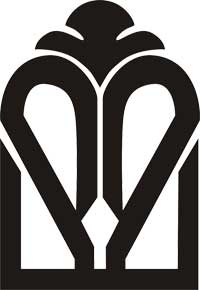 دانشگاه علوم پزشکی و خدمات درمانی بهداشتی درمانی گلستاندانشکده پرستاری و  مامایی بویه گرگانفرم ارزشیابی دانش آموختگانگروه مامایی / مشاوره در مامائیدليل بيکاریکاملا موافقمموافقمنظري ندارممخالفمکاملا مخالفمتاکنون شغل مرتبط با رشته تحصیلي خود را پیدا نکرده‌ام.امکانات مالي و تجهیزات لازم برای ايجاد شغل و خوداشتغالی را نداشته‌ام.در آزمون هاي استخدامي شرکت کرده ام اما پذيرفته نشده‌ام.مهارت لازم براي تصدي شغلي مناسب رشته تحصیلي خود را نداشته‌ام.اثربخشی تحصیل در دانشکده بر :خیلی زیادزیادمتوسطکمخیلی کمافزایش دانش وآگاهی حرفه ای و بالینیافزایش مهارت های حرفه ای و بالینینوع نگرش حرفه ای	افزایش اعتماد به نفسشکل گیری و رشد اخلاق و تعهد حرفه ایافزایش مهارت های اجتماعی	افزایش مسئولیت پذیری و پاسخگویی اجتماعی	متمایز شدن شما در محیط کاری نسبت به سایر همکارانپیدا کردن کار	پذیرش در مقاطع تحصیلی بالاتر	رضایت از محیط آموزشیخیلی زیادزیادمتوسطکمخیلی کمکلاس های درس	واحد سمعی بصری	اتاق پراتیک	تجهیرات آموزشی ( سیستم کامپیوتر، وایت برد و ...)	رضایت از کتابخانهخیلی زیادزیادمتوسطکمخیلی کمفضای فیزیکی کتابخانه	دسترسی به کتاب های مرجع آموزشی	دسترسی به منابع الکترونیکی (کتاب الکترونیک، پایان نامه و ...)	پهنای اینترنت مناسب با دسترسی آسان	رضایت از محیط های درمانی و بالینیخیلی زیادزیادمتوسطکمخیلی کمبخش های آموزشی بیمارستان	اتاق زایمان	بخش مراقبت های پس از بارداری و شیردهی	درمانگاه های بهداشت	درمانگاه های زنان	درمانگاه های مراقبت از زنان باردار	رضایت از کیفیت آموزشی دروسخیلی زیادزیادمتوسطکمخیلی کمنحوه آموزش و تاثیرگذاری آن بر فرایند یادگیری	انطباق و همخوانی مطالب ارائه شده با سرفصل های درسی	منابع معرفی شده توسط مدرسین	عرصه های متنوّع فعالیت و یادگیری ( حضوری/ مجازی )	تنوّع روش های ارزشیابی نظری و بالینی	رضایت از عملکرد اساتید دانشکدهخیلی زیادزیادمتوسطکمخیلی کمامکان ارتباط دو طرفه با استاد در آموزشایجاد علاقه مندی در شما به رشته ماماییآموزش متناسب با انتظارات مددجویان و جامعهایجاد خلاقیت و نوآوری در آموزشرضایت از عملکرد کارشناسان آموزشخیلی زیادزیادمتوسطکمخیلی کمرفتار و برخورد با دانشجویان	رفع مشکلات دانشجویان در زمان انتخاب واحد	اطلاع رسانی به موقع در موارد آموزشی	برگزاری امتحانات و زمان بندی مناسب امتحانات	امور مربوط به ثبت نام و فارغ التحصیلی	رضایت از امکانات رفاهی دانشگاهخیلی زیادزیادمتوسطکمخیلی کمامکانات رفاهی در خوابگاه های دانشگاهامکانات تغذیه ای و خدمات سلف سرویساردوهای فرهنگی دانشجویانوام های دانشجوییخدمات درمانی و بیمه دانشجوییتشکل های دانشجوییانجمن صنفی دانشجویانمناسبت ها، جشن ها و مراسم فرهنگی، مذهبی و اجتماعی دانشجوییمرکز پژوهش های دانشجوییامکانات ورزشیرضایت از از عملکرد اساتید راهنمای پایان نامهخیلی زیادزیادمتوسطکمخیلی کماختصاص وقت کافی توسط استاد راهنما برای پایان نامه	در دسترس بودن استاد راهنما	راهنمایی جهت استخراج مقاله و مراحل چاپ مقاله	ارتباط استاد راهنما با اساتید مشاور و آمار	رضایت از عملکرد اساتید مشاور پایان نامهخیلی زیادزیادمتوسطکمخیلی کماختصاص وقت کافی استاد مشاور برای پایان نامهدر دسترس بودن استاد راهنماراهنمایی جهت استخراج مقاله و مراحل چاپ مقالهارتباط استاد مشاور با اساتید راهنما و آماررضایت از عملکرد تحصیلات تکمیلی در روند انجام پایان نامهخیلی زیادزیادمتوسطکمخیلی کماختیار و آزادی عمل در انتخاب استاد راهنما و مشاورانتخاب عنوان پایان نامهمراحل تصویب عنوان پایان نامههمکاری در صورت بروز مشکل در مراحل انجام پایان نامههمکاری در انجام روند فارغ التحصیلی